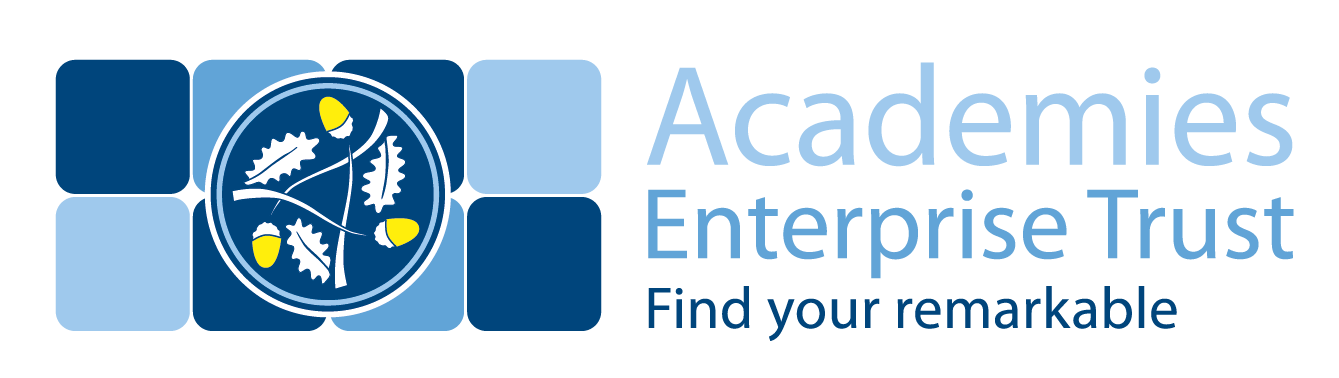 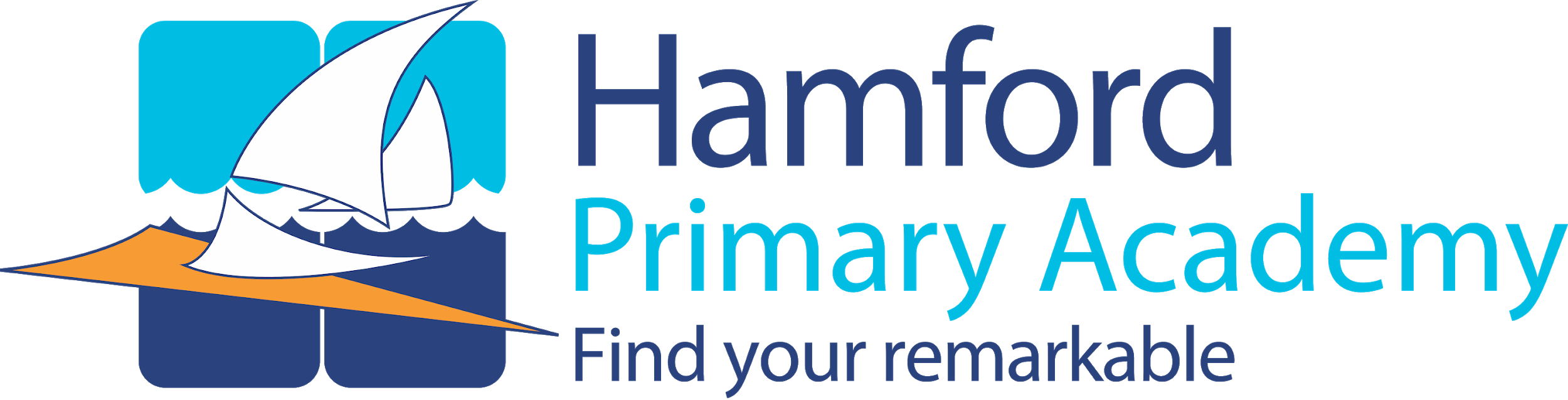 Job DescriptionJob Title:                     Class Teacher – LKS2 – Yr 3/4		Location:                     Hamford Primary Academy		Hours of work:            Full TimeReports to:                   Principal		Purpose of the Role:To teach and develop a class of pupils in LKS2 (Year 3 & 4) recognising their educational needs and achieving the highest possible standards for each child within every area of the curriculum. We’re passionate about the future of our children and the privilege we hold in shaping their learning and potential – we expect you to be too!Responsibilities:To be directly responsible for the standards the pupils achieve and to ensure that they demonstrate competence equal to their abilities across the Curriculum.To be directly responsible for the quality of the pupils learning to include:The progress they make in knowledge, understanding and skillsThe skills they need to be effective learners The attitudes which are promoted including motivation, co-operation and willingness to work collaborativelyTo be directly responsible for the quality of your teaching ensuring that:The work is thoroughly planned Lessons have clear objectivesAppropriate teaching strategies are employed Work is matched to pupil’s attainment and abilities The classroom is well organised and resources are used effectively, including support staff The work is regularly marked and assessedHigh expectation is evident in the pupil’s work and behaviourChildren are well motivated and challenged Regular assessments are made to inform future planning, including AFL strategies Behaviour and discipline is well maintained All classroom records maintained, including assessment data to track pupil progress and uniform reports to SLT, and parents as requiredOther clauses:1.    The above responsibilities are subject to the general duties and responsibilities contained in the Statement of Teachers’ Pay and Conditions. 2.	This job description allocates duties and responsibilities but does not direct the particular amount of time to be spent on carrying them out and no part of it may be so construed.3.	The job description is not necessarily a comprehensive definition of the post.  It will be reviewed at least once a year and it may be subject to modification or amendment at any time after consultation with the holder of the post.4.	This job description may be varied to meet the changing demands of the academy at the reasonable discretion of the Principal/Group/Chief Executive6.	This job description does not form part of the contract of employment.  It describes the way the post holder is expected and required to perform and complete the particular duties as set out in the foregoing.7.    Postholder may deal with sensitive material and should maintain confidentiality in all academy related matters.Safeguarding                                                      	We are committed to safeguarding and protecting the welfare of children and expect all staff and volunteers to share this commitment.  A Disclosure and Barring Service Certificate will be required for all posts. This post will be subject to enhanced checks as part of our Prevent Duty.Person SpecificationJob Title: Class Teacher Yr 3 / 4General headingDetailEssential requirements:Desirable requirements:QualificationsQualifications required for the roleRecognised teaching qualification.Knowledge/ExperienceSpecific knowledge/experience required for the roleAt least 2 years minimum teaching experience in a Primary school using the renewed primary frameworkExperience of effective planning and teaching in all areas of KS2.Evidence of delivering ‘good’ lessons.ICT literate.  Teaching experience in different key stages,Through a thematic cross curricular approachExperience of tracking pupil progress to accelerate their rate of progressSkillsLine management responsibilities (No.)Ability to lead on a curriculum priority area.Strong knowledge of primary curriculum across all phase groupsSkillsForward and strategic planningKnowledge of Assessment and tracking procedures and how they can be used to adapt planning and delivery of the curriculumImproving Schools Programme (ISP)SkillsBudget (size and responsibilities)N/ASkillsPersonal CharacteristicsBehavioursConscientious, reliable, flexible, good inter-personal skills with both adults and children.  Self-motivated, understand the importance of self-evaluation and professional accountability.Willingness to participate fully in school life. Good team player.Calm and able to deal with competing demands on time managing stress levelsAble to support and inspire others - adults and childrenSpecial RequirementsSatisfactory enhanced CRB checkBe willing to undertake some out of school hours working eg. After school clubs.  Commitment to taking part in continual professional development.